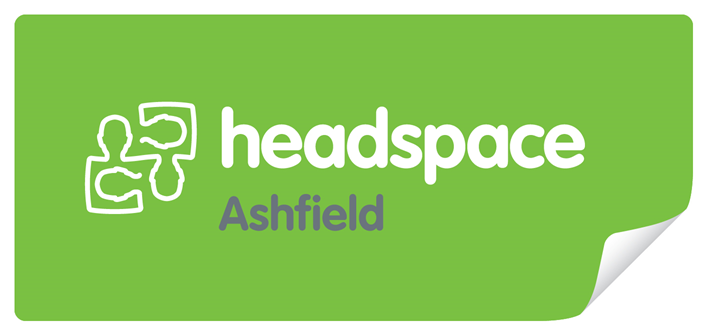 Agencies/Service         Provider Referral formPlease form to fax: (02) 9193 8089 or email to: headspaceintake@newhorizons.net.auOur intake worker may be contacted during business hours on (02) 9193 8000Reason(s) for referral:Homeless or at risk of homelessness    Pregnancy/ Young parent     Mental Health Relationships           Family issues      School issues    Gender/ sexuality                            Trauma/Domestic Violence 	Physical/Sexual Health       Behavioural concernAlcohol and drugs (please specify):          Work and Education OptionsOther (please specify):Date of referral: Appointment: Referred by/ Referral Method: Please note that we are not an emergency service or Crisis Service. If you require immediate assistance please call the mental health care line on 1800 011 511. Alternatively, direct your young person to the Emergency Department of their nearest hospital. All referrals are reviewed at our intake meeting to determine appropriateness for headspace. We will be in touch within 2 business days: to either offer an appointment, to gather more information regarding the nature and purpose of your referral or to discuss other services who may be more appropriate.Referrer’s detailsReferrer’s detailsReferrer’s detailsReferrer’s detailsReferrer’s detailsReferrer’s detailsName:Position:Date:Organisation/school:Email:Contact no:Fax:ConsentConsentConsentConsentConsentHas the young person consented to referral? (If no, the referral cannot be accepted)Yes    NoHas the young person consented to referral? (If no, the referral cannot be accepted)Yes    NoIf the young YP is under 16 years, are the parents/carers aware? (If no, the referral cannot be accepted)Yes    NoIf the young YP is under 16 years, are the parents/carers aware? (If no, the referral cannot be accepted)Yes    NoIf the young YP is under 16 years, are the parents/carers aware? (If no, the referral cannot be accepted)Yes    NoYoung person’s details	Young person’s details	Young person’s details	Young person’s details	Young person’s details	Young person’s details	Young person’s details	Young person’s details	Surname:Given names:Preferred name:Date of birth: Age:Age:Contact No. SMS consent:SMS consent:SMS consent:Yes    NoEmail:Gender:Male       Female       Other  Male       Female       Other  Male       Female       Other  Male       Female       Other  Male       Female       Other  Male       Female       Other  Male       Female       Other  Medicare card #Reference #Reference #Reference #Reference #Home/LivingHome/LivingHome/LivingHome/LivingHome/LivingHome/LivingHome/LivingHome/LivingStreet Address:Suburb:Suburb:Suburb:Suburb:State:Post code:Post code:Post code:Post code:Where is the YP living:At home with family/guardian Shared accommodationStaying with friendsLiving aloneMed-long term supported accommodationRefuge/crisis accommodationOther:At home with family/guardian Shared accommodationStaying with friendsLiving aloneMed-long term supported accommodationRefuge/crisis accommodationOther:At home with family/guardian Shared accommodationStaying with friendsLiving aloneMed-long term supported accommodationRefuge/crisis accommodationOther:At home with family/guardian Shared accommodationStaying with friendsLiving aloneMed-long term supported accommodationRefuge/crisis accommodationOther:At home with family/guardian Shared accommodationStaying with friendsLiving aloneMed-long term supported accommodationRefuge/crisis accommodationOther:At home with family/guardian Shared accommodationStaying with friendsLiving aloneMed-long term supported accommodationRefuge/crisis accommodationOther:At home with family/guardian Shared accommodationStaying with friendsLiving aloneMed-long term supported accommodationRefuge/crisis accommodationOther:Emergency contactEmergency contactEmergency contactEmergency contactEmergency contactEmergency contactEmergency contactEmergency contactFull Name:Relationship:Consent to be contacted other than in an emergency?   Yes    NoConsent to be contacted other than in an emergency?   Yes    NoConsent to be contacted other than in an emergency?   Yes    NoConsent to be contacted other than in an emergency?   Yes    NoConsent to be contacted other than in an emergency?   Yes    NoContact No.Are other workers involved with YP’s care? If so, please list and detail the nature of the relationship. (GP, Psychiatrist, FACS etc) School/TAFE/Uni attending:School/TAFE/Uni attending:Current year or highest level achieved:Current year or highest level achieved:<Year 10 Year 11Year 12 Tertiary<Year 10 Year 11Year 12 TertiarySchool/TAFE/Uni attending:School/TAFE/Uni attending:Employment status:Employment status:Is this YP of the following background?Aboriginal    Torres Strait Islander    Both                                         Unknown            NeitherAboriginal    Torres Strait Islander    Both                                         Unknown            NeitherAboriginal    Torres Strait Islander    Both                                         Unknown            NeitherAboriginal    Torres Strait Islander    Both                                         Unknown            NeitherAboriginal    Torres Strait Islander    Both                                         Unknown            NeitherAboriginal    Torres Strait Islander    Both                                         Unknown            NeitherAboriginal    Torres Strait Islander    Both                                         Unknown            NeitherCountry of birth?Level of English proficiency:Level of English proficiency:Very well    Well                        Not well       Not at allVery well    Well                        Not well       Not at allVery well    Well                        Not well       Not at allWhat culture(s) does YP identify with? (e.g. Chinese, Arabic, Pacific Islander, Australian, New Zealander):  What culture(s) does YP identify with? (e.g. Chinese, Arabic, Pacific Islander, Australian, New Zealander):  What culture(s) does YP identify with? (e.g. Chinese, Arabic, Pacific Islander, Australian, New Zealander):  What culture(s) does YP identify with? (e.g. Chinese, Arabic, Pacific Islander, Australian, New Zealander):  What culture(s) does YP identify with? (e.g. Chinese, Arabic, Pacific Islander, Australian, New Zealander):  What culture(s) does YP identify with? (e.g. Chinese, Arabic, Pacific Islander, Australian, New Zealander):  What culture(s) does YP identify with? (e.g. Chinese, Arabic, Pacific Islander, Australian, New Zealander):  What culture(s) does YP identify with? (e.g. Chinese, Arabic, Pacific Islander, Australian, New Zealander):  Any special need requirements to be aware of? eg vision impaired, hearing impaired, cognitive impairment  Interpreter required?Language:Any special need requirements to be aware of? eg vision impaired, hearing impaired, cognitive impairment  Interpreter required?Language:Any special need requirements to be aware of? eg vision impaired, hearing impaired, cognitive impairment  Interpreter required?Language:Any special need requirements to be aware of? eg vision impaired, hearing impaired, cognitive impairment  Interpreter required?Language:Any special need requirements to be aware of? eg vision impaired, hearing impaired, cognitive impairment  Interpreter required?Language:Any special need requirements to be aware of? eg vision impaired, hearing impaired, cognitive impairment  Interpreter required?Language:Any special need requirements to be aware of? eg vision impaired, hearing impaired, cognitive impairment  Interpreter required?Language:Details of issue(s).  (Please provide as much detail as possible – include any previous diagnoses, treatment(s), risks and some information about presenting issues)1. What is the presenting issue/main reason for this referral?2. Precipitating Factors/ Risk factors? 3. Is the YP at risk of harming themselves or others? Details of Risk/History of Harm:  4. Are there any other contributing issues of concern?(e.g. Legal, Family, School, Housing) 5. Has the YP ever received prior mental health care?Reason for previous care:  Name and contact details of service if known:Are there any diagnoses, treatments, medications or hospital admissions?Details:6. What current supports in place or other services involved? Office use onlyIntake clinician:Attended Headspace before and when?Mastercare?Yes    NoSpread sheet completed?Yes    NoYP entered into HAPI?Yes    NoYes    NoYes    No